Publicado en España el 13/10/2021 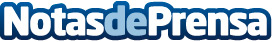 Primera carrera virtual en favor de las Enfermedades Metabólicas Hereditarias La I Carrera Virtual "Vuelta al Mundo Metabólica" es un evento lúdico-deportivo que busca acercar la realidad de las enfermedades metabólicas hereditarias a la sociedad en general a través de la organización de una carrera virtual. Este tipo de enfermedades requieren de una dieta especial muy baja en proteínas que plantea numerosos problemas para afectados y familiares. Esta carrera virtual coincidirá con el Día Mundial de la Alimentación con objetivo de dar a conocer esta problemática a la sociedadDatos de contacto:Aitor Calero GarcíaPresidente626225611Nota de prensa publicada en: https://www.notasdeprensa.es/primera-carrera-virtual-en-favor-de-las Categorias: Nacional Medicina Nutrición Infantil Solidaridad y cooperación Otros deportes http://www.notasdeprensa.es